+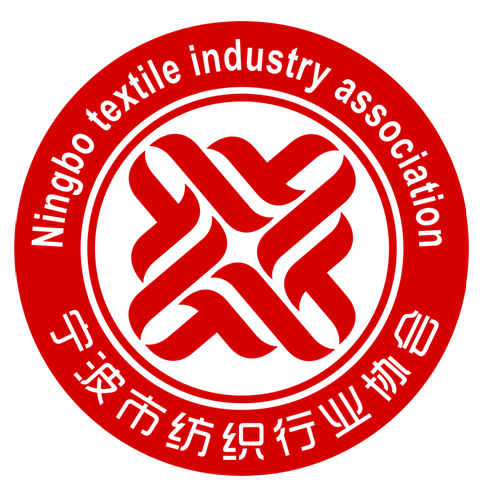 第一部分 宁波市纺织行业发展概况发展概况宁波纺织行业在整个宁波工业发展史上属于历史最早的一批，是基础水平较好的产业。随着宁波外向型经济的不断发展和进步，纺织产业已成为产业门类齐全的现代工业。在经历了老厂改造、技术引进和融资办厂后，作为宁波的传统优势产业，宁波市纺织业不仅有中国南方最大的服装衬料生产企业群；有中国最大的涤纶短纤维生产基地；有以非织造产品国内最大的色纺纱生产基地、提花织造基地和针织品生产基地；有全国最大的针织厂——“中国针织名城”；有产量占全国三分之一以上，占亚洲第一、世界第二大的绵纶帘子布生产企业；有亚洲第一，世界第三的缝纫生产企业……同时也是国内生产水平最高、产量最大的毛毯类产品及高支高密阔幅床上用品的生产基地之一；是中国最主要的服装辅料生产基地之一。2016年，宁波市更是成为中国制造2025首家示范试点城市！图：宁波市纺织业概况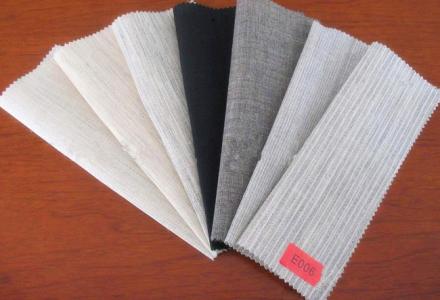 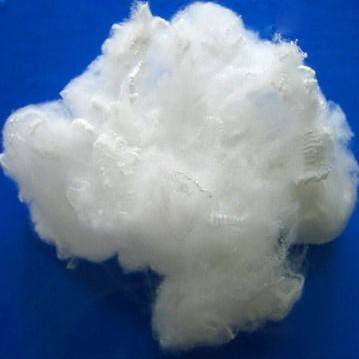      （服装衬料生产：南方最大）       （涤纶短纤维生产：中国最大） 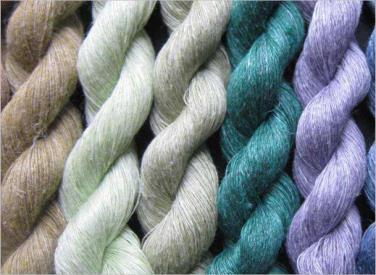 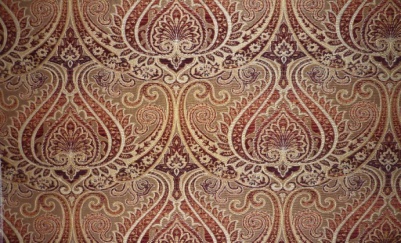 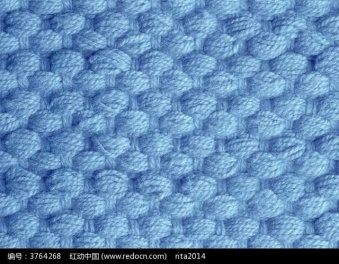 （色纺纱生产基地、提花织造基地和针织品生产基地：非织造类全国最大）在不断发展中，宁波的纺织行业融集了化学纤维、棉纺织、毛纺织、印染、针织、色织、丝绸、麻纺、家用纺织品、产业用纺织品、纺织机械器材等各大行业，形成了更新、更完整的产业链。在国家工信部发布的《纺织工业发展规划（2016—2020年）》中，明确了未来五年纺织工业发展任务书、路线图、时间表，这为我市纺织工业的二次创业提供了契机。相信宁波市纺织行业协会在以提高发展质量和效益为中心的前提下，加快构建以时尚创意为特色，以科技创新为动力，以智能制造为基础的现代纺织服装产业体系，形成发展新动能，创造竞争新优势，促进产业迈向中高端，继续保持纺织工业的国际竞争力和国内领先地位。发展优势地域条件优越 宁波是长江三角洲南翼经济中心，地处东海之滨，襟江带海，居全国大陆海岸线中段、长江三角洲南翼、宁绍平原的东端，北临杭州湾，东邻舟山群岛，南临三门湾，港湾众多，海道辐辏，地理环境得天独厚，是我国东南沿海重要的港口城市。杭州湾大桥建成以后，上海至宁波两城市间的陆上交通距离大大缩短，形成沪、杭、甬之间的两小时交通“金三角”区，这对宁波混合经济的萌芽、形成和完善有着不可忽视的影响。 宁波拥有得天独厚的深水港口，港口建设可以承担高速和提升本地区工业结构的重任。当初农村工业化及乡镇企业的兴起，所涉及的产业大都属“轻小集加”等轻工和简单制造行业，不能使整个工业结构提升和升级，更不能成为地区经济发展的支柱产业。伴随着港口建设，港口得天独厚的条件，会吸引大量外部资本以国际和国内的大项目、大企业等形式大量落户宁波，不仅大大改善了宁波偏轻的产业结构，而且通过“吸进增量、调整存量”，优化了地区所有制结构。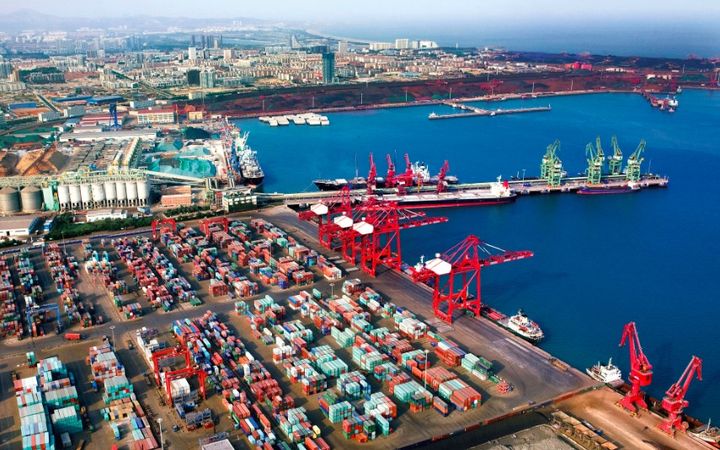 （“港通天下”）集群效应明显 宁波作为我国主要纺织服装及生产加工出口基地，以鄞州区为例，这个服装产业园区以鄞县大道、雅戈尔大道为主轴线，鄞州中心区为中心，形成“L”形服装走廊。据调查统计，这条总长约15公里的“L”形服装走廊里，目前已聚集近百家服装企业，服装总产量占宁波市的60%以上。许多服装企业积极引进国际上最先进的电脑排料、自动摊布、自动生产、立体熨烫、自动包装生产线，全区绝大多数的重点服装生产企业的关键技术装备已达到国际先进水平。又以宁波奉化江两岸为例，该集群区域的产值超过百亿，拥有中国最大的服装企业和众多服装著名品牌。区域内拥有完整的服装生产链，配套设施齐全，商贸形式多样化。宁波将规划建设中国服装产业园，将集中服装生产中心、设计中心、展示贸易中心、培训中心、面辅料供应中心等功能。 产业模式更完整宁波市打造了独立的、完整的纺织全产业链，涵盖了从纺织材料（棉花、汉麻种植）到纺机设备、纺纱织造、印染加工、成衣制造、和销售的所有环节。一大批纺织服装企业利用互联网，基于B2B、B2C、C2C、O2O模式，实现纺织服装与电商跨界融合，多家龙头纺织服装企业电商业务领跑国内同行。近年来，宁波加快了纺织服装产业升级发展，各纺织服装企业以质量为核心，积极提高产业技术含量与世界接轨。再次，在纺织业的发展促动下，造就了一批纺织业技术的管理人才，特别是宁波市纺织行业协会专家委员会、宁波纺织服装学院和宁波纺织服装特色数字文献资料库的建立，更为宁波纺织业提供了新鲜的血液和坚实的基础。第二部分 宁波市纺织行业协会简介宁波市纺织行业协会，简称“甬纺协”，成立于2017年6月，社团登记管理机关为宁波市民政局，是由宁波市从事纺织行业研发、生产、应用和服务的企事业单位、科研院所、高等院校自愿结成的全市行业性、非营利性社会组织。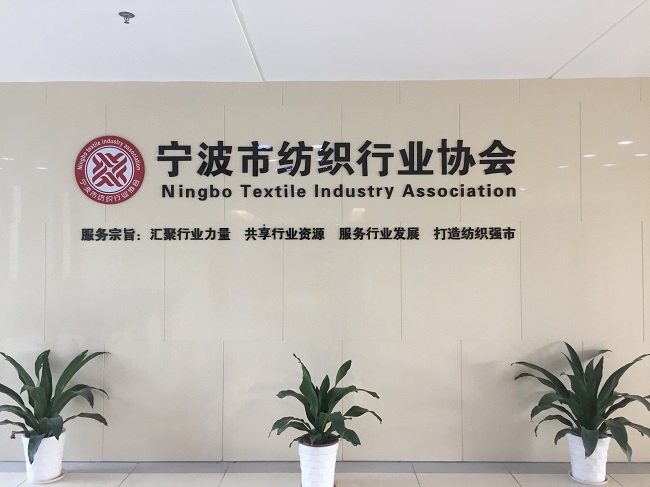 协会以打造“一流行业协会”为目标，积极宣传、贯彻国家有关纺织行业的方针、政策，开展行业统计、全面了解行业情况，制定行约行规，开展相关技术交流、推广服务，提供企业人才支撑，组织企业参与纺织类展会、论坛或研讨会，大力促进资源共享，服务会员，服务行业，服务政府，推动全市纺织行业健康、稳定、持续发展，助力国家经济建设。目前，宁波市纺织行业协会已经拥有了100余家会员单位，由12家龙头企业和科研院所担任会长单位，其中多家会员单位被评为国家纺织基地企业或第一批全国制造业单项冠军示范企业，协会现已初步建立多维度、多层面综合性服务平台。图：宁波纺织行业协会部分会长单位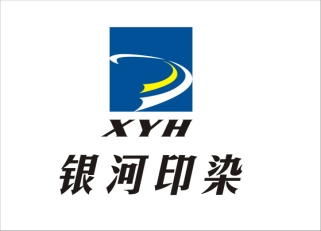 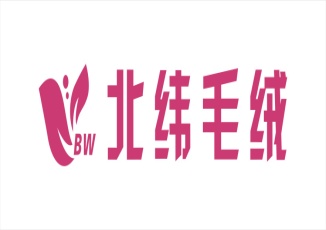       浙江银河印染有限公司              宁波北纬长毛绒有限公司           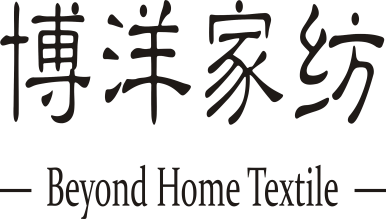 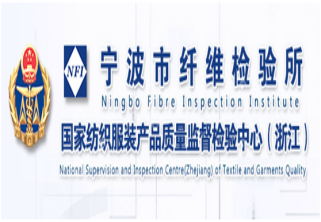        博洋控股集团有限公司                 宁波纤维检验所            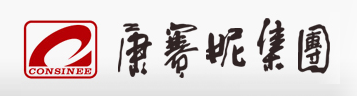 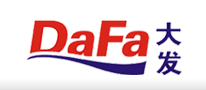     宁波康赛妮集团                   宁波大发化纤有限公司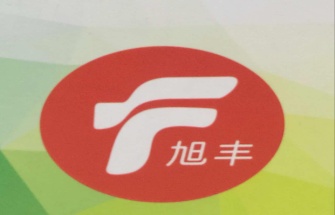 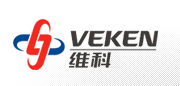 宁波华东旭丰纺织品有限公司           维科控股集团股份有限公司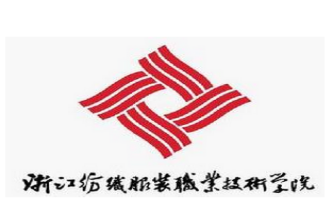 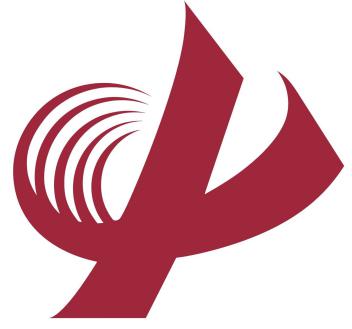 浙江纺织服装职业技术学院                宁波中鑫毛纺集团有限公司第三部分 全国高校实习基地合作内容及模式实习基地是高等院校培养学生实践能力、提高学生科研水平、增强学生创新意识的重要场所，也是教师开展科研、推广先进科技成果、提高实际教学质量的重要依托和有效途径，更是促进产业发展进步的实质性操作。为进一步促进纺织行业的发展和进步，促进行业人才的交融，宁波市纺织行业协会特与全国高校共同建立纺织行业实习生合作基地。合作内容为高校学生提供实习平台    建立宁波市纺织行业全国高校学生实习基地，为合作院校提供广泛的选择空间，为各高校学生选择实习岗位提供便利。做到根据岗位要求选择毕业生，并与实习学生签订实习协议，帮助未就业高校学生通过就业实习扩展就业机会，促进校企技科研双赢。为合作院校（教师）提供更广泛的交流合作平台通过建立校企合作的桥梁，让学校和企业更密切地了解彼此需求，更为合作院校（教师）提供更广泛的交流合作平台，从教育上促进纺织业的进一步发展。为纺织行业提供人才与信息互相交融的大舞台通过宁波市纺织行业全国高校学生实习基地建成，促进合作院校所属地与宁波地区纺织产业的资源共享、交流合作，以推动两地纺织产业的发展。合作模式定向就业模式宁波市纺织行业协会平台可根据合作院校应届毕业生的专业技能及实际需求，推荐相应的协会会员企业，安排就业。合作院校与协会进行沟通、交流，推荐优秀毕业生，向会员企业输送行业专业化、高素质人才。项目实习模式宁波市纺织行业全国高校学生实习基地可为合作院校学生提供课题项目的场地、设备、技术专家和技术支持。宁波市纺织行业协会可组织合作院校学生赴协会会员企业参加项目实践学习，积累一定的项目经验。资源互通模式合作院校及时与宁波市纺织行业协会进行毕业招聘会、就业推荐会的沟通对接，便于协会及时掌握信息向会员企业传达。宁波市纺织行业协会同合作院校教师定期进行沟通和交流，为其提供培训、技术支持。合作院校教师通过宁波市纺织行业协会平台，与协会会员企业进行沟通，共同开发项目，“产、学、研”一体化发展。宁波市纺织行业协会可委派专家委员会成员为合作院校师生提供关于纺织产业发展状况的培训讲座，帮助师生了解纺织产业发展的态势。附件列表附件1：宁波市纺织行业协会文件宁波市纺织行业全国高校学生实习基地合作申请函各高校单位：宁波市纺织行业协会，简称“甬纺协”，成立于2017年6月，社团登记管理机关为宁波市民政局，是由宁波市从事纺织行业研发、生产、应用和服务的企事业单位、科研院所、高等院校自愿结成的全市行业性、非营利性社会组织。为进一步促进纺织行业的发展和进步，促进行业人才交融，同时帮助高校毕业生提升就业能力与实践培训，搭建人才供需与校企合作平台，现本协会特向各高校单位发出合作申请,共同建立全国高校实习基地。该项目有关情况如下：申请目的  建立宁波市纺织行业全国高校学生实习基地，为合作院校学生提供实践学习；为合作院校（教师）提供培训、技术交流等服务；为合作院校与企业搭建资源互通交流合作平台；促进合作院校所属地与宁波地区纺织产业的资源共享、交流合作，以推动两地纺织产业的发展。实习基地职责 自觉遵守劳动法等相关法律法规；积极做好实习基地的建设工作；建立高校学生实习基地是疏通高校实习生面向基层就业的渠道，从实际出发，积极创造条件，在试点的基础上，逐步建立和完善高校学生就业实习制度，为合作院校与会员企业搭建资源互通桥梁。  有计划地组织未就业高校学生参加就业实习；积极为合作院校提供广泛的选择空间，为各高校学生选择实习岗位提供便利。做到根据岗位要求选择毕业生，并与实习学生签订实习协议，帮助未就业高校学生通过就业实习扩展就业机会。  认真做好实习期间的各项管理工作；明确实习岗位、实习职责、工作任务和考核量化标准，加强对实习学生就业实习工作的指导。站在构建和谐社会和实施人才强国战略的高度上提高认识，统一思想，形成合力，切实把高校实习基地的建设作为促进高校学生就业的一项重要工作。充分发挥高校实习基地的作用；根据本地区人以及本行业才引进工作的需要，吸纳各高校学生参加就业实习，积极推进纺织产业技术人才的培养与发展。实习基地合作模式定向就业模式宁波市纺织行业协会平台可根据合作院校应届毕业生的专业技能及实际需求，推荐相应的协会会员企业，安排就业。合作院校与协会进行沟通、交流，推荐优秀毕业生，向会员企业输送行业专业化、高素质人才。项目实习模式宁波市纺织行业全国高校学生实习基地可为合作院校学生提供课题项目的场地、设备、技术专家和技术支持。宁波市纺织行业协会可组织合作院校学生赴协会会员企业参加项目实践学习，积累一定的项目经验。资源互通模式合作院校及时与宁波市纺织行业协会进行毕业招聘会、就业推荐会的沟通对接，便于协会及时掌握信息向会员企业传达。宁波市纺织行业协会同合作院校教师定期进行沟通和交流，为其提供培训、技术支持。合作院校教师通过宁波市纺织行业协会平台，与协会会员企业进行沟通，共同开发项目，“产、学、研”一体化发展。宁波市纺织行业协会可委派专家委员会成员为合作院校师生提供关于纺织产业发展状况的培训讲座，帮助师生了解纺织产业发展的态势。联系人：刘建萍           电话：13566019021协会微信：nbsfzhyxh      QQ:1525508528邮箱：nbfzxh@126.com     地址:宁波市国际会展中心10号馆9楼e05宁波市纺织行业协会2018年4月12日附件2：附件3：宁波市纺织行业全国高校学生常年实习基地协议项目名称：宁波市纺织行业全国高校学生实习基地甲   方：     宁波市纺织行业协会            乙   方：                                  签订时间：      2018年    月    日          签订地点：                                  为给乙方学生提供更广泛的实践学习机会，为院校老师提供培训、技术交流等服务；为院校与企业搭建资源互通交流合作平台；促进院校所属地与宁波地区纺织产业的资源共享、交流合作，推动两地纺织产业的发展，积极探索校企联合培养创新型人才的模式，甲、乙双方经友好协商，就双方合作共建“宁波市纺织行业全国高校学生实习基地”事宜，达成以下协议，以资共同遵照执行。第一条  合作目的密切校企合作，建立长期稳定的宁波市纺织行业全国高校学生实训基地。探索校企联合培养创新型、实用型人才的新模式，构建适应企业发展需求的人才输送渠道。实现资源共享，实现企业与院校在就业招聘、产品研发、成果转让、技术培训等方面更广泛的合作。第二条  合作方式甲方与乙方合作建立“宁波市纺织行业全国高校学生实习基地”。从合同签订之日起乙方在甲方建立学生实习基地。双方均同意在对外发布信息中使用双方共建本实习基地的名称。乙方从合同签订之日起，根据高等职业教育教学计划和培养方案，每年选派一定数量的指定年级、专业学生到甲方指定企业进行实习，具体人数根据甲方指定企业岗位需求、乙方学生情况等因素，由甲乙双方协商决定。乙方提供的实习种类分为教学实习（又称短期实习，一般期限为1—3个月）和毕业实习（又称长期实习，一般期限为6-12个月）。实习一般不提供工作报酬，具体以实习企业人才培养机制实际决定。实习期间，企业与实习学生不具有劳动合同关系，企业一般不为实习学生提供各种福利、社会保险、医疗及其他待遇。实习学生在实习期间根据实习协议的要求服从企业规章制度的管理（含考勤管理和技术管理），并且不得违反学校的管理规定。因实习学生或企业原因提前终止实习，甲方应告知乙方。实习结束，甲方指定企业应向乙方提交学生实习的证明和评价。第三条  合作期限     合作期限      年，自     年   月   日起至     年   月   日止。期满可再续签。第四条  甲方的权利和义务甲方权利甲方企业根据具体情况安排及调整学生的实习岗位，但调整的相关岗位需征得乙方同意；在实习过程中，甲方有权对学生工作态度和表现作评估。如实习学生出现下述情形：（1）不能胜任工作或不服从甲方工作安排；（2）违反甲方企业相关管理规章制度或国家法律；（3）给甲方企业人员损伤或给甲方企业财产造成损  害的。甲方有权书面通报乙方，并视具体情况可对该学生予以警告、终止实习合同等处理。甲方企业与学生签订保密协议，有权利要求学生及乙方严格遵守保密协议，有权将学生的违约行为向学校通报。甲方义务甲方对接企业为乙方提供实习项目、岗位、实习工种安排应与所学专业一致或相近，个别学生自愿的可以除外。甲方根据人职匹配的工作要求每年定期提供实习需求。甲方对接的企业须满足以下条件：提供实习学生工作中所必需的资料及工作设施和工作条件；负责实习学生在实习期间的工作内容的安排；负责对实习学生进行日常考勤管理和技术管理 , 并派有经验的高级工程师 ( 或工程师 ) 协助指导学生实习。甲方对接企业应抓好实习生上岗前安保知识、操作规范培训，负有实习生安全重要劳动保护责任，不得安排超越实习生年龄体力和专业知识以及承受能力的工作，预防危险事故的发生。如因甲方企业故意或者重大过失造成的损失由甲方企业承担。从学校到实习单位过程中引发的意外事故，企业将不承担损失和责任。第五条  乙方的权利和义务   乙方权利乙方有权督促甲方对接企业为实习学生提供相应的实习环境、工作以及安排合适的联合指导老师。根据实习学生在定向实习内容和表现，自行决定是否直接给予实习学生相应学分。乙方成立实习指导小组对学生实习情况进行指导、监督和管理，发现问题及时提出解决办法；协调甲方对接的企业和实习生之间的关系。   乙方义务及时公布甲方企业实习岗位需求，根据甲方要求组织学生进行实习双向选择。根据甲方企业要求提供实习生推荐表，提供实习学生的基本信息。协助甲方企业对在甲方企业实习的学生进行管理，加强实习生政治思想教育和安全教育，教育实习生遵守甲方保密制度和其他有关规章制度。除因甲方企业工作原因导致是实习学生伤病外 , 其他医疗费用按学校相关规定处理。 协助督促实习学生在实习结束时将属于甲方企业及实习学生从甲方企业借用的技术成果的资料及介质一并归还给甲方企业。但经甲方企业同意提供给乙方或其学生存留备份的除外。乙方必须为实习学生在实习期内按照相关规定购买大学生实习安全责任险。如乙方未购买，造成的损失由乙方负责。第六条  组织机构甲方由宁波市纺织行业协会秘书处成立实习基地建设小组负责领导本项目实施工作，乙方指定主管负责人分管此项工作。双方分别指定一名项目联系人在本协议有效期内负责具体联络工作。项目联系人负责定期交换信息，沟通和协调双方关系。一方变更项目联系人时，应当及时以书面形式通知另一方。第七条  保密协定乙方应对本项目涉及的技术和商业等信息进行保密，如果泄密应承担相应的法律责任。乙方应督促实习学生遵守甲方企业的保密规定，不得以任何方式泄露甲方企业的保密信息（包括图纸、参数、技术数据、各种形式软件以及其他的商业机密或技术信息 ）。如果泄密，乙方和实习学生均应承担相应法律责任。乙方及其学生只能将甲、乙双方书面同意的属于甲方企业知识产权的相关技术信息及资料（保密信息除外）用于毕业设计与论文方面，不得将其用于其他任何用途。第八条  其他协议经双方签字盖章之日起生效。本协议如有不尽事宜而发生的争议，双方友好协商解决。本协议一式四份，甲方持有两份，乙方持有两份，具有同等法律效力。甲 方（盖章）：                乙 方（盖章）： 宁波市纺织行业协会               代表人（签名）：               代表人（签名）：    　　   联系电话：                    联系年    月    日                  年    月    日     附件1宁波市纺织行业全活高校学生实习基地合作申请函附件2合作院校意愿回执附件3宁波市纺织行业全国高校学生实习基地协议宁波市纺织行业全国高校学生实习基地合作院校意愿回执宁波市纺织行业全国高校学生实习基地合作院校意愿回执宁波市纺织行业全国高校学生实习基地合作院校意愿回执宁波市纺织行业全国高校学生实习基地合作院校意愿回执学校名称学校地址联系人联系电话分院意见负责人：              年  月  日负责人：              年  月  日负责人：              年  月  日单位意见合作单位：（盖公章）年  月  日合作单位：（盖公章）年  月  日合作单位：（盖公章）年  月  日